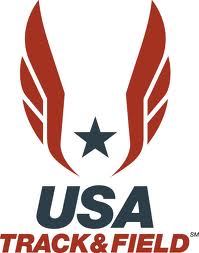 2021INLAND NORTHWESTASSOCIATIONTRACK & FIELD CHAMPIONSHIPSSaturday June 4 – Ridgeline High School – 8:30 am to 5:00 pm	HOST:			Valley Flash	AWARDS:			Medals to the Top 3, Ribbons to 4-6 finishers	ENTRY FEE:		$8.00 per event 	RELAY TEAM FEE:	$24.00 per relay	ENTRY DEADLINE:	Thursday June 2 at 7:00 pm	IMPORTANT:		No Day of Meet Registration NO CHANGES to events or declaration of team	TO ENTER:		Entries are online only	CONTACT:		Shannon Castelda                (srcastelda14@hotmail.com) or by phone:  509-893-2800___________________________________________________________________________________________________________________________	COMBINDED EVENT & STEEPLECHASE ATHLETES	1.  The combined events & Steeplechase will not be contested 		at the Association Championships	2. Hammer will be contested at Central Valley High School and will begin	    At 8:30amSee schedule of events on the backside and age groupsInland NW Association Track & Field Championships Age Groups may be combined whenever possible                                                             Schedule can run up to 1 hour behind/ahead__________________________________________________________________________________________________________Saturday June 4	9:30 am		3000m		all age divisions		(Girls followed by Boys)10:10am		100m		all age divisions 		(Girls followed by Boys, youngest to oldest)11:10am		4X 800m relay	all age divisions		(girls followed by Boys)11:30am                  80m Hurdles	11-12			(Girls followed by Boys)11:45am		100m Hurdles	13-14			Girls12:00pm		100m Hurdles	13-14			Boys						12:05pm		100m Hurdles 	15-16 /17-18 		Girls12:20pm		110m Hurdles	15-16 /17-18 		Boys12:35pm		200m Hurdles	13-14			Girls followed by Boysin the listed order		12:50pm		Racewalk		al age divisions					1:10pm		1500m		all age divisions		(girls followed by boys, youngest to oldest)1:55pm  		4x100m Relay	all age divisions		(girls followed by boys, youngest to oldest)2:15pm		400m		all age divisions		(girls followed by boys, youngest to oldest)3:00pm		400m Hurdles	all age divisions		(girls followed by boys, youngest to oldest)			3:15pm		800m		all age divisions		(girls followed by boys, youngest to oldest)			3:55pm		200m		all age divisions		(girls followed by boys, youngest to oldest)			5:00pm		4x400m Relay	all age divisions		(girls followed by boys, youngest to oldest)LONG JUMP (PIT #1) – 11:00 am	SHOT PUT (Ring #1) – 9:00 am		HIGH JUMP – 10:00 am11-12 Girls				8 & Under Girls	 	2kg		17-18 Girls/Boys11-12 Boys				8& Under boys		2kg		15-16 Girls/ Boys13-14 Girls 				9-10 Girls			6#		13-14 Girls/Boys13-14 Boys				9-10 Boys		6#		11-12 Girls/Boys15-16 Girls				11-12 Girls		6#		9-10  Girls/Boys17-18 Girls				11-12 boys		6#		Open Masters WomenOpen/ Masters Women								Open Masters MenLONG JUMP (PIT #2) – 11:00 am	SHOT PUT (Ring #2) – 9:00 am		JAVELIN – 11:00 am			8u  Boys					13-14 Girls		6#		11-12 Girls		450g8U Girls					13-14 Boys		4kg		11-12 Boys		450g9-10Boys					15-16/17-18 Girls		4kg		9-10 Girls			300g9-10 Girls					16-16/17-18 boys		12#		9-10 Boys		300g	15-16 Boys				Open Masters Women			8-u Girls			300g		17-18 Boys				Open Masters Men				8-U Boys			300gOpen Masters Men									17-78 Boys		800g											15-16 Boys		800g										13-14 Girls		600g										13-14 Boys		600g										15-16/17-18 Girls		600g										Open Masters Women										Open Masters Men				DISCUS – 10:00 am			POLE VAULT – 9:30 am		Triple Jump- 9:00 am	15-16/17-18 Boys		1.6kg		13-14 Boys				17-18 Girls15-16/17-18 Girls		1kg		13-14 Girls				17-18 Boys13-14 Girls		1kg		15-16/17-18 Girls				15-16 Girls11-12 Girls		1kg 		15-16/17-18 Boys				15-16 Boys13-14 Boys		1kg		Open Masters Men				13-14 Girls11-12 Boys		1kg		Open Masters Women			13-14 BoysOpen and Masters Men								Open Masters WomenOpen and Masters Women								Open Masters MenHammer – 8:00 am 			Weight ThrowCVHS ring				Follows Hammer15-16 Girls15-16 Boys17-18 Girls17-18 BoysOpen/Masters WomenOpen/ Master MenAge DivisionYear of Birth8 & Under2014+9 - 10 2012-201311 - 12 2011-201013 - 14 2008-200915 - 16 2007-200617 - 18 2004-2005